Краткий комментарий к презентации урокаОБ АВТОРЕ: 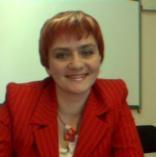 Зилинских Анна ВасильевнаЗаместитель директора по УВР высшей квалификационной категории Учитель информатики высшей квалификационной категорииРуководитель РМО учителей информатики Выборгского района с 2007 года Кировский ГПИ институт имени В.И.Ленина, учитель русского языка и литературы, 1989г.Вятский ГПУ, институт лингвистики, учитель английского языка, 2003г.Спб ЛГУ имени А.С.Пушкина,  учитель информатики,  2009-2011гг. Спб ЛГУ имени А.С. Пушкина, аспирант, 2010-2014гг.Мое педагогическое кредо – это слова немецкого писателя-сатирика Георга Кристофа Лихтенберга (литературного, театрального и художественного критика эпохи Просвещения, иностранного почетного члена Петербургской Академии наук): «Следует стремиться увидеть в каждой вещи то, чего еще никто не видел и над чем еще никто не думал».Компьютеризация образования знаменует собой нечто большее, нежели простое добавление еще одной среды к уже имеющимся. С приходом мультимедийных технологий возникает многосредовое пространство необозримых образовательных возможностей.Использование новейших информационных технологий в образовании способствует формированию современного человека, умеющего самостоятельно мыслить и способного ориентироваться в этом многообразии информационных достижений человечества.Новые требования обусловливают изменение представлений о сущности образовательных результатов, определяющих готовность  человека к выполнению профессиональных функций и социальных ролей. Цели и задачи образования, его содержание, формы и методы обучения должны измениться, поскольку знания, транслируемые в образовательном процессе, не выступают как самоцель, а обучение не может быть ориентировано на овладение молодым поколением все большим объемом знаний, накопленных человечеством. Т.е  не образование на всю жизнь, а образование через всю жизнь!e-mail vys@vbg.lokos.nete-mail annazilinskih@mail.ru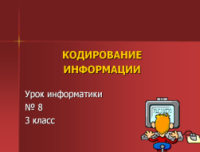 Объявляется тема урока, использование презентации позволяет переключить внимание учащихся после перемены.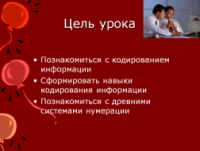 Объявление целей и задач урока представлено наглядно, что дает учащимся возможность уже в начале урока видеть, чем он будет заниматься.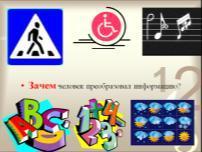 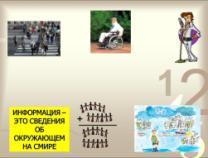 Объяснение нового материала основано на трансформации реальной информации в схематичную, чтобы поставить проблемный вопрос: «А зачем человек стал использовать различные знаки и символы.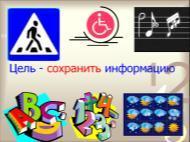 Вывод, сделанный детьми, появляется на слайде.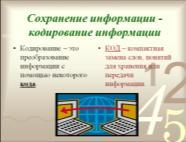 Знакомство с основными понятиями темы происходит с использованием анимации.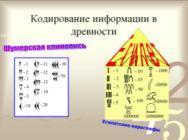 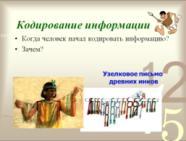 Использование наглядности позволяет учителю продемонстрировать способы кодирования информации с древних времен.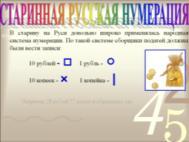 Использование наглядности позволяет учителю продемонстрировать способы кодирования информации с древних времен не только в иностранных государствах, но и в Древней Руси.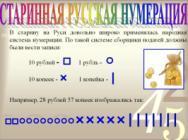 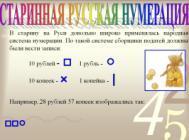 Для демонстрации способа записи используется анимация.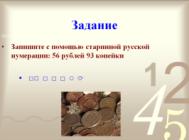 Практическое задание позволяет визуализировать поставленную задачу и после выполнения представляет правильный ответ для проверки.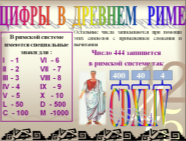 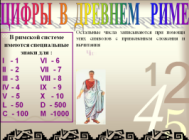 Знакомство с римской системой счисления основывается на наглядно-иллюстративном методе с использованием анимации для постепенного погружения в изучаемый материал.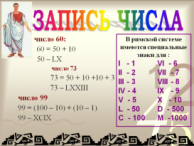 Наглядная демонстрация способа записи числа в Древнем Риме.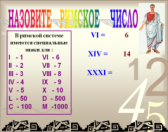 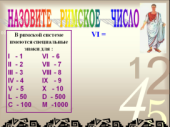 Закрепление изученного и выполнение упражнений, когда учитель использует наглядность и анимацию.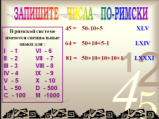 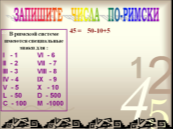 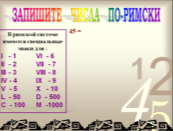 Ученик видит задание, затем порядок его выполнения и ответ.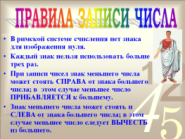 После выполнения первого задания совместно с детьми выводим правило записи чисел в римской системе счисления. 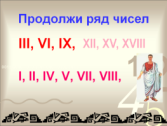 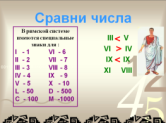 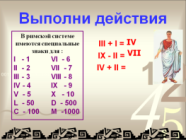 Выполнение упражнений на кодирование информации в римской системе нумерации от простых к более сложным происходит с применением анимации, когда ученик видит не только пример, но и ответ.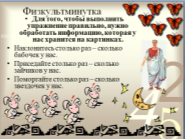 Текст физкультминутки появляется на экране и дети выполняют легкие движения после решения примеров.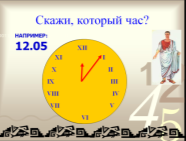 Задания с определением времени на часах позволяет формировать навык определения времени по часам, который формируется в начальной школе.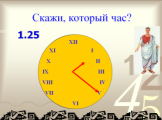 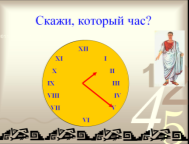 Сначала показан циферблат со стрелками, затем учащиеся дают ответ, который выводится на экран при помощи анимации.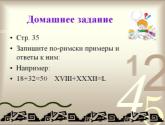 Представление домашнего задания с кратким комментарием. Пример выполнения задания демонстрируется на слайде.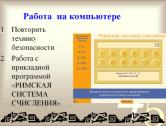 Знакомство с алгоритмом работы в прикладной программе наглядно демонстрирует название программы и ее графический интерфейс.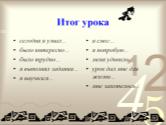 Подведение итогов урока также проходит с использованием наглядности.